Слайд 7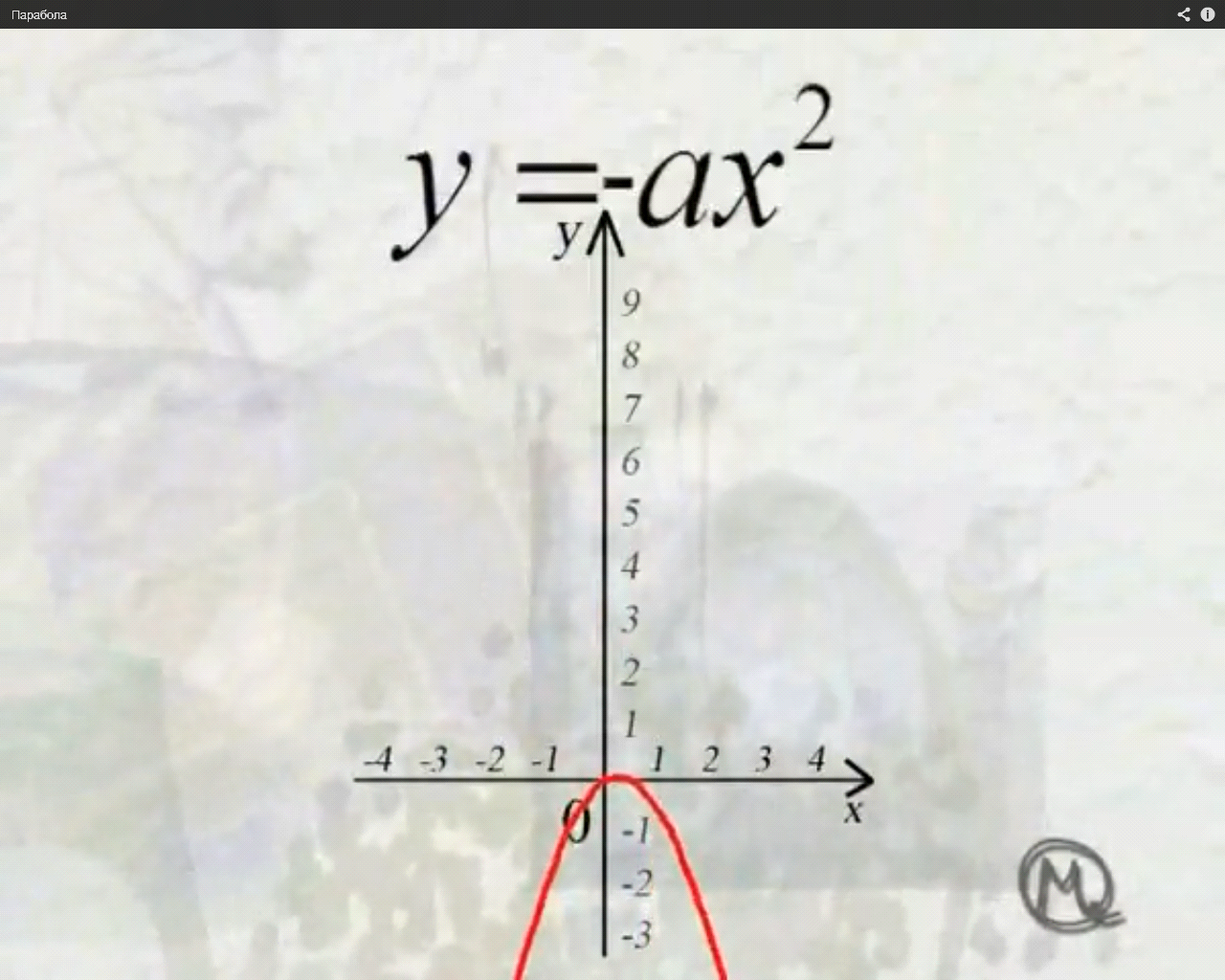 Слайд 8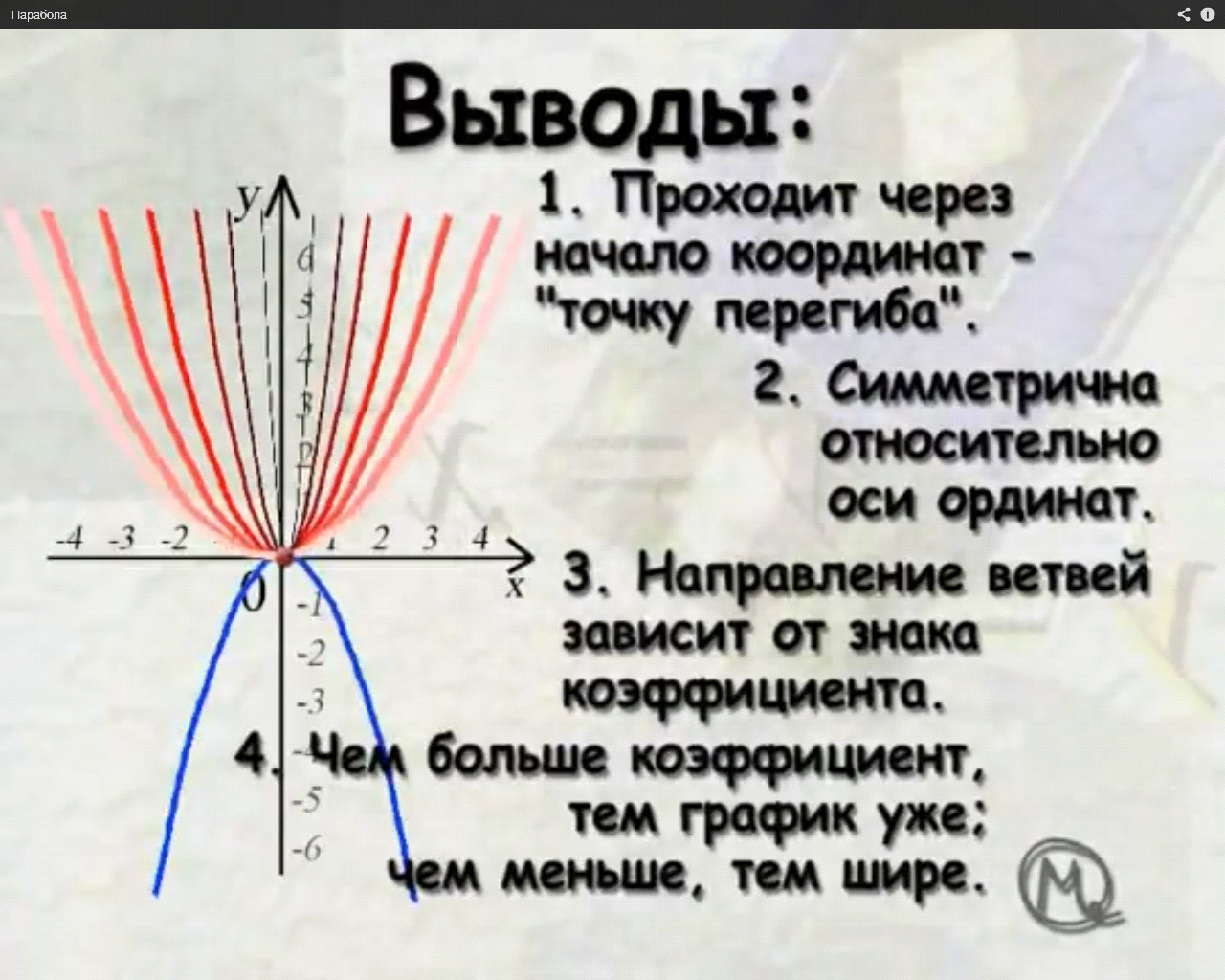 Слайд 9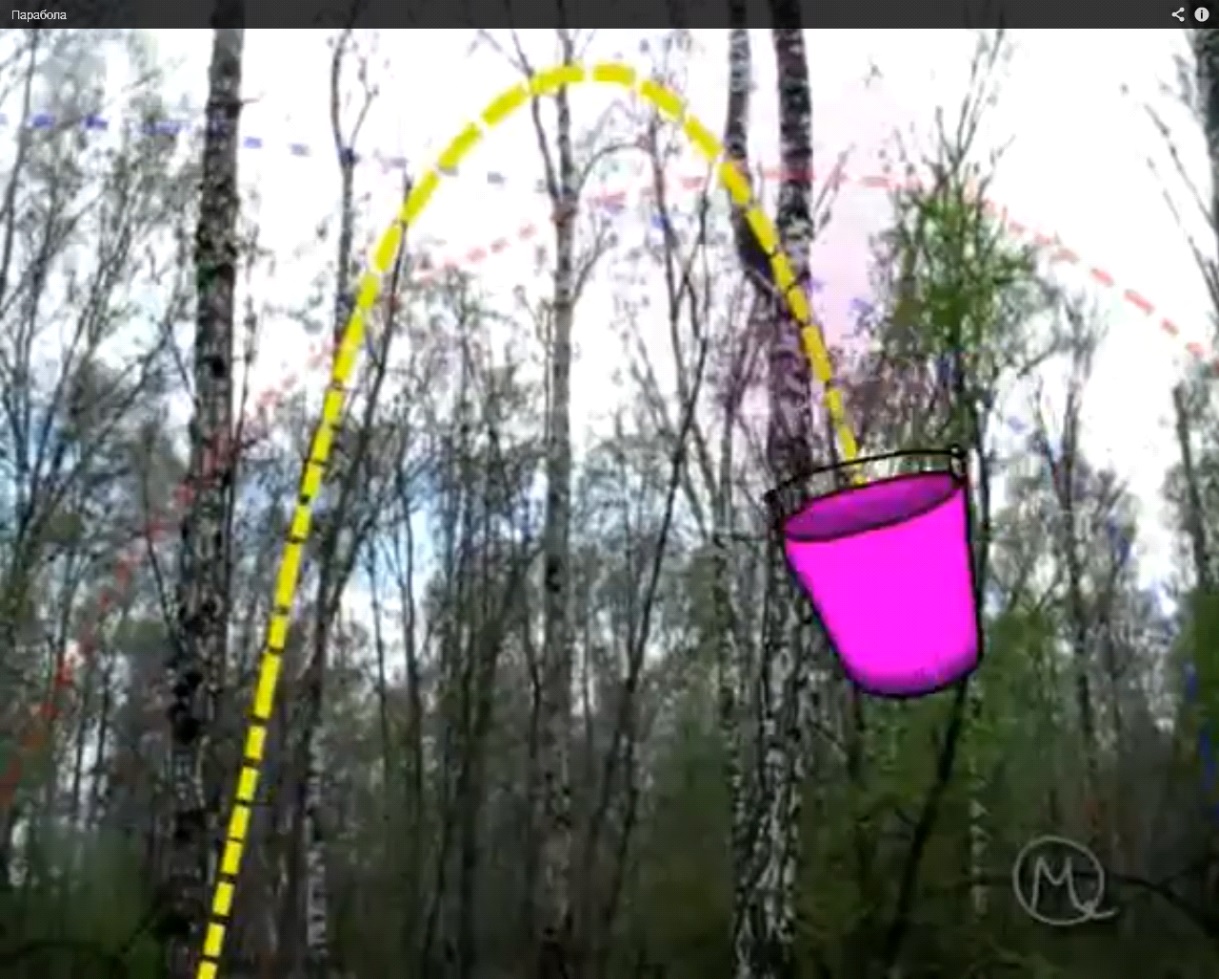 